Additional file 1An in situ approach to characterizing photosynthetic gas exchange of rice panicleTian-Gen Chang, Qing-Feng Song, Hong-Long Zhao, Shuoqi Chang, Changpeng Xin, Mingnan Qu, Xin-Guang Zhu*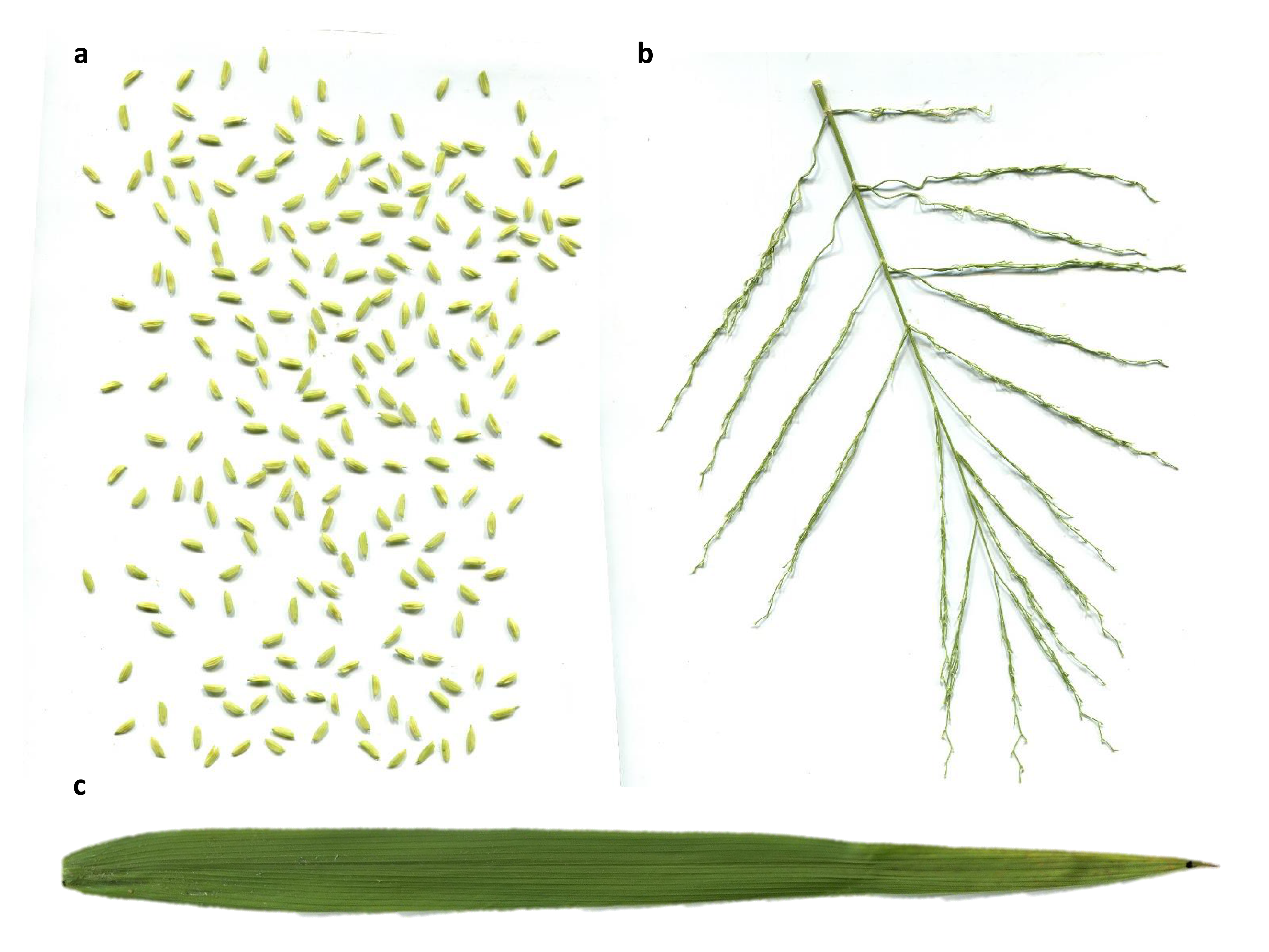 Additional file: Figure S1. Measurements for areas of spikelets, panicle branches and flag leaves 5 days after heading. a, A scan photo of spikelets on a panicle. b, A scan photo of panicle branches. c, A scan photo of a flag leaf.Additional file: Table S1. Heading date and harvest date of main stems for rice cultivars grown in 2015 and 2016.Additional file: Table S2. Ambient air temperature (oC) during each panicle gas exchange measurement in 2015.Additional file:  Table S3. Ambient air temperature (oC) during each panicle gas exchange measurement in 2016.NameHeading date (2015)Harvest date (2015)Heading date (2016)Harvest date (2016)YLY9002 Sep.25 Oct.4 Sep.28 Oct.CY10002 Sep.25 Oct.4 Sep.28 Oct.SY6327 Aug.25 Oct.29 Aug.28 Oct.931127 Aug.25 Oct.29 Aug.28 Oct.XS1346 Sep.5 Nov.7 Sep.8 Nov.YY538--7 Sep.8 Nov.YY17--15 Sep.8 Nov.DateYLY900CY1000SY639311XS1341 Sep.29.8-31.229.8-31.27 Sep.27.9-30.727.9-30.711 Sep.27.7-29.3DateYLY900CY1000SY639311XS134YY538YY173 Sep.34.8-35.534.8-35.59 Sep.32.9-34.032.9-34.032.9-34.012 Sep.29.8-30.929.8-30.929.8-30.920 Sep.27.7-28.621 Sep.28.0-28.628.0-28.622 Sep.27.8-29.127.8-29.124 Sep.28.0-29.028.0-29.028.0-29.06 Oct.28.6-32.628.6-32.67 Oct.28.4-29.328.4-29.38 Oct.28.3-29.29 Oct.24.5-28.924.5-28.917 Oct.26.6-33.226.6-33.218 Oct.25.9-32.925.9-32.925.9-32.91 Nov.18.3-24.318.3-24.318.3-24.3